	News: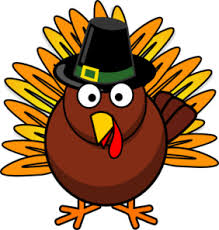 The KDASC website has a new name! Check it out at: www.kdasc.org.The KDASC Fall Retreat is scheduled for December 2, hosted by Oakwood.Be sure to start collecting K-8 school supplies to support our next charity, ERBA!Follow the KDASC on social media and visit our website for a chance to win prizes at our next event!SundayMondayTuesdayWednesdayThursdayFridaySaturday1Daylight Savings Time Ends2                    3Election Day 4                    5                    6Fall Workshop, Wilmington High School                     7Fall Workshop, John Hancock High School (Chicago)                    8                    9                  10                  11Veterans Day                  12                  13                  14                  15                  16                  17                   18                  19                  20                  21State Board Meeting-Springfield Hilton                  22                  23                  24                   25                  26Thanksgiving Day                  27                  28                  29                  30